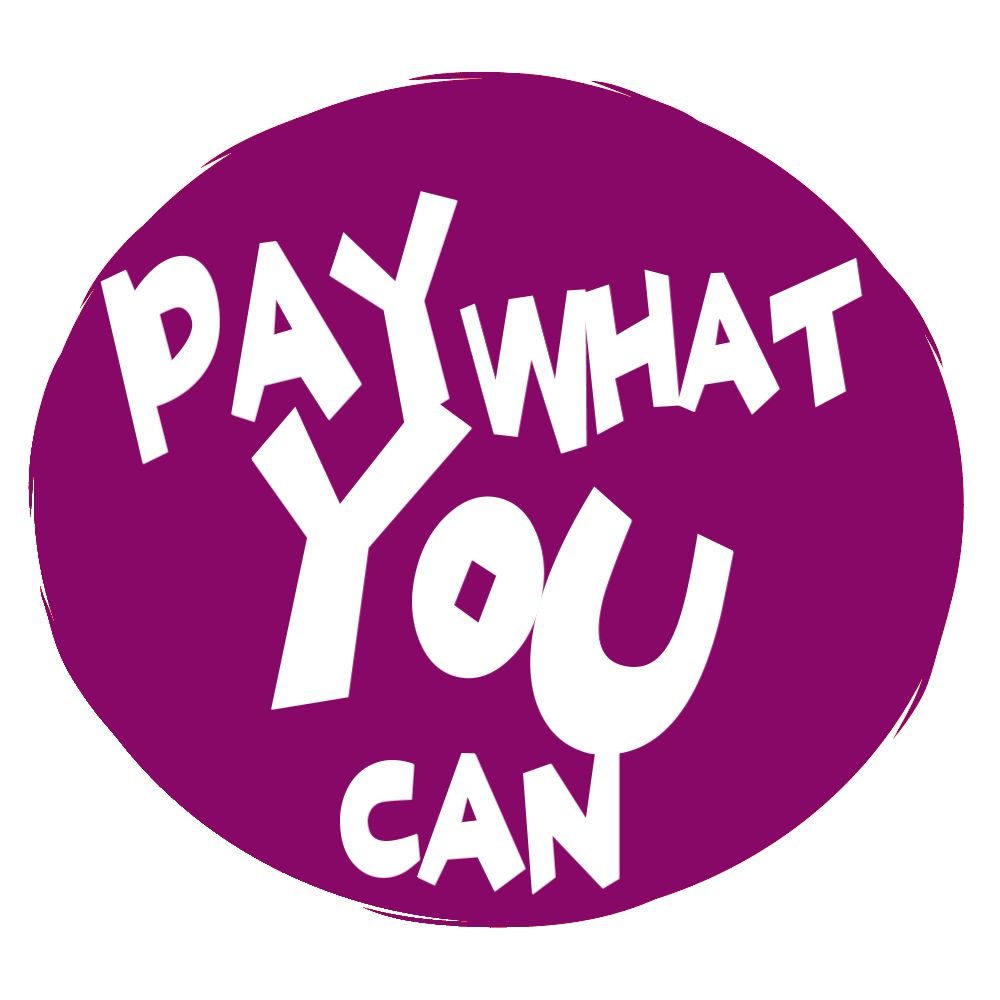 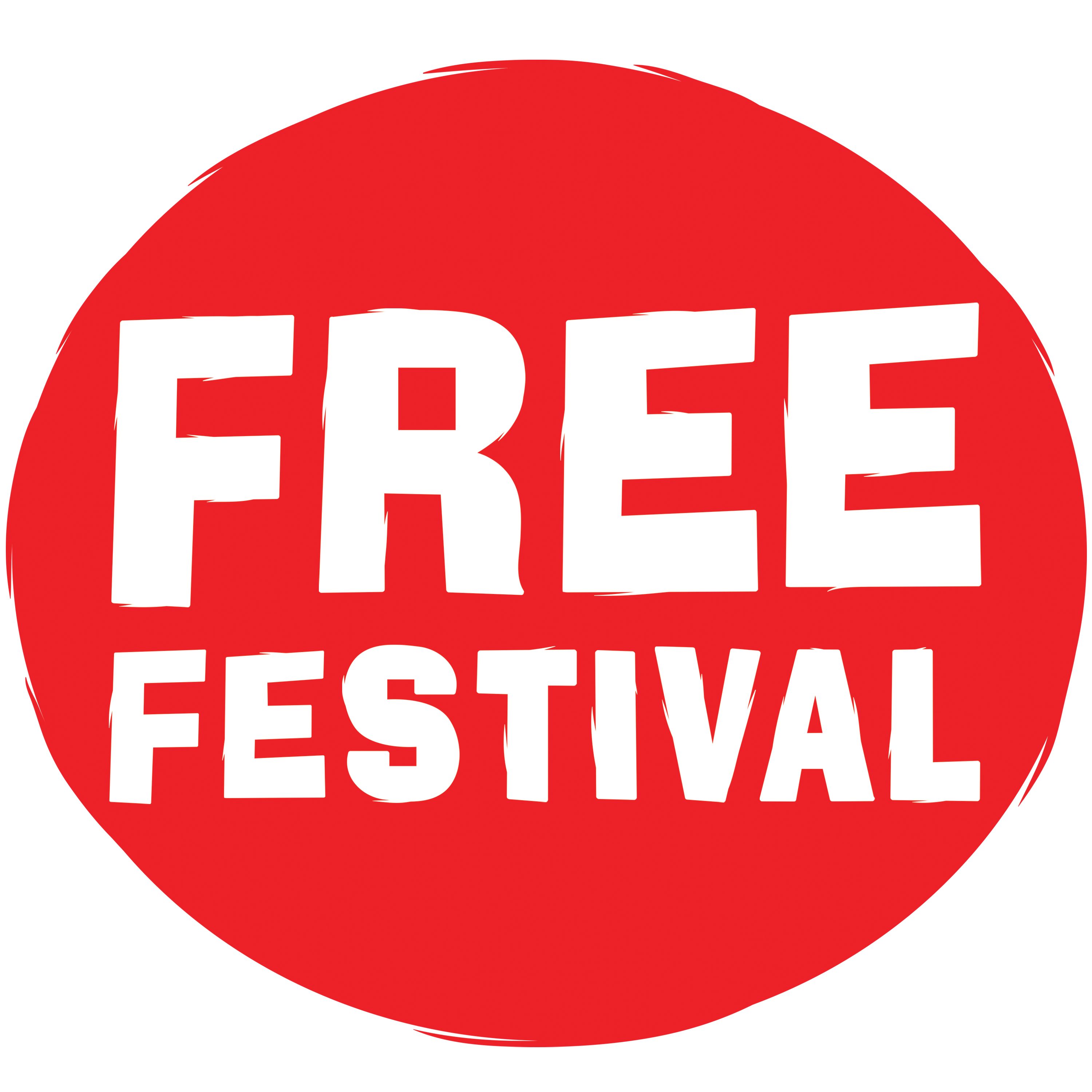 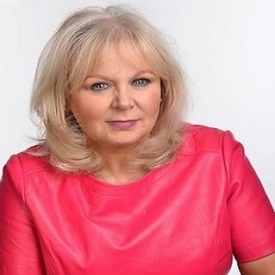                                                                        “Female comic genius” Kate Copstick – the Scotsman “A hoot” Scotsgay“A knack for funny storytelling” Broadway Baby“The hour appeared to flash by much too quickly”one4reviewy Baby